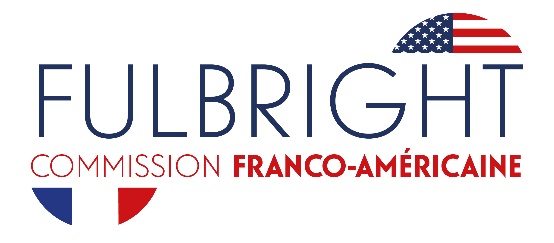 Programme Fulbright NGO LeadersDemande d’aide pour identifier un établissement d’accueil aux Etats-UnisNOM, Prénom :Adresse mail :Structure d’origine en France :Adresse de la structure d’origine :Intitulé du poste :Dates/durée du séjour envisagé :Décrivez brièvement votre projet de recherche (2 à 3 paragraphes) :Type de structure d’accueil recherchée (domaine, taille, mission, etc.) :